فرم شمارۀ 1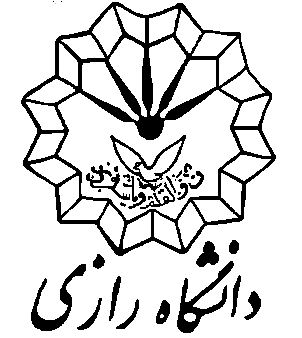                                     فرم ثبت نام بدون آزمون مقطع دكتري(Ph.D.) برای سال تحصيلي 1404-1403نام:                                                2- نام خانوادگي:                3-جنسيت:       زن          مرد  4- شمارۀ شناسنامه:                                     5- محل صدور:            6-نام پدر:                  7-تاريخ تولد:       8-  کد ملّی:                                                  9- محل تولد:  شهرستان                           استان10- وضعيت تحصيلي:   دانش‌آموخته         حداكثر تا تاريخ 31/6/1403 دانش‌آموخته خواهم شد 10-رشتۀ مورد تقاضا:                                         گرایش:                                      	      11- فعاليت‌هاي علمي پژوهشي :الف) مقالات چاپ‌شده ب) طرح‌هاي پژوهشي  ج) چاپ كتاب عنوان كتاب :                                                                                                انتشارات :مدارك ضميمه : كارنامه كارشناسي                              گواهي مسابقات علمي بين‌المللي          مدارك مقالات پذيرفته‌شده گواهي رتبۀ كارشناسي               گواهی رتبۀ كارشناسي ارشد           مدارك فارغ التحصيلي گواهي رتبه دركنكور كارشناسي   گواهي رتبه در جشنواره‌های خوارزمي، رازی، فارابی گواهي رتبه در المپيادهاي علمي دانشجوییچنانچه فعاليت يا ويژگي‌هاي خاص ديگري به جز موارد فوق‌الذكر داريد، در برگه‌اي جداگانه بيان نمايید.اينجانب                       متقاضي استفاده از تسهيلات آيين‌نامۀ وزارت علوم، تحقیقات و فناوری جهت ادامه تحصيل دانشجويان ممتاز در مقطع دكتري بدون آزمون هستم و ضمن تأييد مطالب فوق، تعهد مي‌دهم در صورت مغايرت مطالب و مدارك ارائه‌شده بدون هيچ‌گونه اعتراضي ضوابط و مقررات دانشگاه را پذيرا باشم.نشانی محل سكونت و تلفن تماس (ثابت و همراه):نشانی محل كار و تلفن تماس :                                                                                                                                                      امضا و تاریخمدركرشتهگرايشدانشگاه محل تحصيلمعدل كلتاريخ اخذ مدرکكارشناسي....../....../.....كارشناسي ارشد....../....../.....رديفعنواننام نشريهمحل چاپزمان چاپ123رديفعنوان طرح تاريخ شروع تاريخ خاتمه 12